Р Е Ш Е Н И Е «О внесении изменений в Решение Совета народных депутатов муниципального образования «Шовгеновский район» № 579 от 04.07.2017г. «Об утверждении Положение об оплате труда в органах местного самоуправления муниципального образования «Шовгеновский район» лиц, занимающих должности, не отнесенные к муниципальным должностям, и осуществляющих техническое обеспечение деятельности органов
муниципального образования "Шовгеновский район"	В соответствии с Бюджетным кодексом Российской Федерации, Трудовым кодексом Российской Федерации, в связи с возникшей необходимостью по введению штатной единицы специалиста по информатизации и техническому обеспечению администрации МО «Шовгеновский район», руководствуясь Уставом муниципального образования "Шовгеновский район", Совет народных депутатов муниципального образования "Шовгеновский район"РЕШИЛ:	1.Внести изменения в Решение Совета народных депутатов муниципального образования «Шовгеновский район» № 579 от 04.07.2017г. «Об утверждении Положение об оплате труда в органах местного самоуправления муниципального образования «Шовгеновский район» лиц, занимающих должности, не отнесенные к муниципальным должностям, и осуществляющих техническое обеспечение деятельности органов
муниципального образования "Шовгеновский район" изложив приложение к Положению об оплате труда в органах местного самоуправления муниципального образования «Шовгеновский район» лиц, занимающих должности, не отнесенные к муниципальным должностям, и осуществляющих техническое обеспечение деятельности органов
муниципального образования "Шовгеновский район" в новой редакции.	2.Направить настоящее Решение на подпись главе администрации МО «Шовгеновский район».	3.Настоящее решение вступает в силу со дня его подписания.Глава муниципального образования «Шовгеновский район»                                                  А.Д. Меретукова. Хакуринохабль31.01.2018г.№ 47 бПриложение к Положению об оплате труда в органах местного самоуправления МО «Шовгеновский район» лиц, занимающих должности, не отнесенные к муниципальным должностям и осуществляющих техническое обеспечение деятельности органов МО «Шовгеновский район»  от _______ № ______Размеры должностных окладов работников, не отнесенных к муниципальным должностям и осуществляемым техническое обеспечение деятельности органов местного самоуправления МО «Шовгеновский район»РЕСПУБЛИКА АДЫГЕЯСовет народных депутатовмуниципального образования«Шовгеновский район»385440, а. Хакуринохабль,ул. Шовгенова, 9АДЫГЭ РЕСПУБЛИКМуниципальнэ образованиеу«Шэуджэн район»я народнэ депутатхэм я Совет385440, къ.  Хьакурынэхьабл,ур. Шэуджэным ыцI, 9№ п\пНаименование должностейДолжностной оклад (в рублях)1Специалист 1 категории (бухгалтер)3627,002Заведующий хозяйством4781,003Водитель главы муниципального образования4125,004Водитель3628,005Секретарь - референт3628,006Делопроизводитель 3135,007Уборщик служебных помещений2593,008Сторож2593,009Уборщик территории2472,0010Специалист по охране памятников истории и культуры5598,0011Специалист - юрисконсульт5598,0012Заведующий гаражом3628,0013Специалист по информатизации и техническому обеспечению5598,00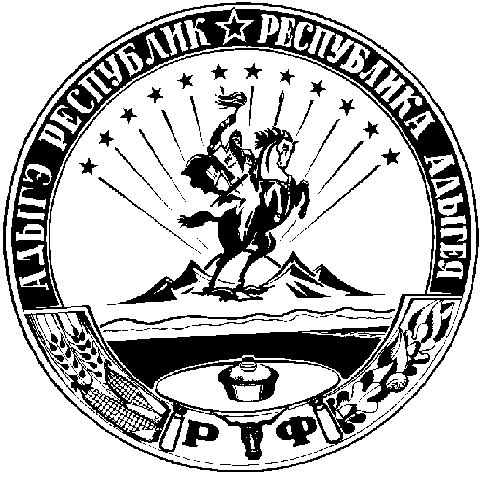 